О внесении изменений в Муниципальную программу«Социальная поддержка населения Городского округа «Жатай» на 2023-2027 годы»           В соответствии с Приложением № 3 Решения Окружного Совета депутатов Городского округа «Жатай» № 53-1 от 26 декабря 2023 г. «Об утверждении бюджета Городского округа «Жатай» на 2024 год и плановый период 2025-2026 годов» и на основании п 4. Порядка разработки, утверждения и реализации муниципальных программ Городского округа «Жатай», утвержденного Постановлением Главы Окружной Администрации ГО «Жатай» №170 от 16 сентября 2016 года:Внести изменения в Муниципальную программу «Социальная поддержка населения Городского округа «Жатай» на 2023-2027 годы», утвержденную Постановлением Главы Окружной Администрации Городского округа «Жатай» № 59-г от 02 ноября 2022 г.:1.1. Графу 2 строки 8 «Объем и источники финансирования, в том числе по годам реализации» паспорта программы изложить в следующей редакции:«Объем финансирования муниципальной программы составляет 100 588,2 тыс. рублей. Источниками финансирования муниципальной программы являются:    - Средства бюджета ГО «Жатай» составляют 15 777,9 тыс. рублей, в том числе по годам:2023 год  3 529,2 тыс. рублей;2024 год 4 264,6 тыс. рублей;2025 год  2 645,2 тыс. рублей;2026 год  2 662,2 тыс. рублей;2027 год  2 676,7 тыс. рублей.    - Средства государственного бюджета РС (Я) составляют 60 327,5 тыс. рублей, в том числе по годам:2023 год    18 997,6 тыс. рублей;2024 год    41 329,9 тыс. рублей;2025 год    0,0 тыс. рублей;2026 год    0,0 тыс. рублей;2027 год    0,0 тыс. рублей.   	- Средства федерального бюджета составляют 24 482,8 тыс. рублей из них2023 год 24 482,8 тыс. рублей.Объем финансирования носит прогнозный характер и подлежит уточнению в установленном порядке при формировании бюджета Городского округа «Жатай».1.2. В разделе 5 «Ресурсное обеспечение программы» цифры «65 558,3» заменить на «100 588,2» 	1.3. Приложение Программы – Таблица 1 «Объем финансирования муниципальной программы «Социальная поддержка населения Городского округа «Жатай» на 2023-2027 годы»» изложить в редакции, согласно приложению № 1 к данному Постановлению.1.4. Приложение № 1 «План реализации муниципальной программы «Социальная поддержка населения Городского округа «Жатай» на 2023-2027 годы»» изложить в редакции, согласно приложению № 2 к данному Постановлению.1.5. Приложение № 2 «Сведения о показателях (индикаторах) муниципальной программы «Социальная поддержка населения Городского округа «Жатай» на 2023-2027 годы»» изложить в редакции, согласно приложению №3 к данному постановлению.2. Финансово-экономическому управлению Окружной Администрации ГО «Жатай» обеспечить финансирование программных мероприятий в пределах бюджетных ассигнований, предусмотренных на их реализацию. 3.  Настоящее Постановление вступает в силу со дня его официального опубликования. 4. Контроль над исполнением данного Постановления возложить на заместителя Главы по социальным вопросам Морозову А.А.Глава				                                                                 Е.Н. ИсаеваСведения о показателях (индикаторах) муниципальной программы "Социальная поддержка населения Городского округа "Жатай" на 2023-2027 годы"Республика Саха (Якутия)Окружная АдминистрацияГородского округа"Жатай"ПОСТАНОВЛЕНИЕ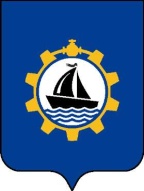 Саха θрθспyyбyлyкэтэ"Жатай"Куораттаађы уокуругун УокуруктаађыДьаhалтатаУУРААХп. Жатай                                                                                                     «24» января 2024 г.   № 2-гп. Жатай                                                                                                     «24» января 2024 г.   № 2-гп. Жатай                                                                                                     «24» января 2024 г.   № 2-гПриложение № 1                                                                                                                                                                                                                                                                                               к Постановлению Главы Окружной Администрации ГО "Жатай"                                                                                                                            «24» января 2024 г.   № 2-г_____ _____Таблица 1 к Программе Приложение № 1                                                                                                                                                                                                                                                                                               к Постановлению Главы Окружной Администрации ГО "Жатай"                                                                                                                            «24» января 2024 г.   № 2-г_____ _____Таблица 1 к Программе Приложение № 1                                                                                                                                                                                                                                                                                               к Постановлению Главы Окружной Администрации ГО "Жатай"                                                                                                                            «24» января 2024 г.   № 2-г_____ _____Таблица 1 к Программе Объем финансирования муниципальной программы "Социальная поддержка населения Городского округа "Жатай" на 2023-2027 годы"Объем финансирования муниципальной программы "Социальная поддержка населения Городского округа "Жатай" на 2023-2027 годы"Объем финансирования муниципальной программы "Социальная поддержка населения Городского округа "Жатай" на 2023-2027 годы"Объем финансирования муниципальной программы "Социальная поддержка населения Городского округа "Жатай" на 2023-2027 годы"(тыс. рублей)Источники финансированияОбъем финансирования, всего за период 2023-2027 гг.1-ый плановый период 2023 г.2-ый плановый период 2024 г.3-ой плановый период 2025 г.4-ой плановый период 2026 г.5-ой плановый период 2027 г.Федеральный бюджет, в том числе:24 482,824 482,80,00,00,00,0- капитальные вложения- НИОКР, ПИР, ПСД- прочие расходы24 482,824 482,80,00,00,00,0Республиканский бюджет, в том числе:60 327,518 997,641 329,90,00,00,0- капитальные вложения- НИОКР, ПИР, ПСД- прочие расходы60 327,518 997,641 329,90,00,00,0Местный бюджет, в том числе:15 777,93 529,24 264,62 645,22 662,22 676,7- капитальные вложения- НИОКР, ПИР, ПСД- прочие расходы15 777,93 529,24 264,62 645,22 662,22 676,7Внебюджетные источники, в том числе:0,00,00,00,00,00,0- капитальные вложения- НИОКР, ПИР, ПСД- прочие расходы0,00,00,00,00,00,0Итого:100 588,247 009,645 594,52 645,22 662,22 676,7Приложение №2                                                                                                                                       к Постановлению Главы Окружной Администрации ГО "Жатай"«24» января 2024 г.   № 2-гПриложение  № 1 к Программе Приложение №2                                                                                                                                       к Постановлению Главы Окружной Администрации ГО "Жатай"«24» января 2024 г.   № 2-гПриложение  № 1 к Программе Приложение №2                                                                                                                                       к Постановлению Главы Окружной Администрации ГО "Жатай"«24» января 2024 г.   № 2-гПриложение  № 1 к Программе Приложение №2                                                                                                                                       к Постановлению Главы Окружной Администрации ГО "Жатай"«24» января 2024 г.   № 2-гПриложение  № 1 к Программе Приложение №2                                                                                                                                       к Постановлению Главы Окружной Администрации ГО "Жатай"«24» января 2024 г.   № 2-гПриложение  № 1 к Программе Приложение №2                                                                                                                                       к Постановлению Главы Окружной Администрации ГО "Жатай"«24» января 2024 г.   № 2-гПриложение  № 1 к Программе Приложение №2                                                                                                                                       к Постановлению Главы Окружной Администрации ГО "Жатай"«24» января 2024 г.   № 2-гПриложение  № 1 к Программе Приложение №2                                                                                                                                       к Постановлению Главы Окружной Администрации ГО "Жатай"«24» января 2024 г.   № 2-гПриложение  № 1 к Программе План реализации муниципальной программы "Социальная поддержка населения Городского округа "Жатай"                                                                        на 2023-2027 годы" План реализации муниципальной программы "Социальная поддержка населения Городского округа "Жатай"                                                                        на 2023-2027 годы" План реализации муниципальной программы "Социальная поддержка населения Городского округа "Жатай"                                                                        на 2023-2027 годы" План реализации муниципальной программы "Социальная поддержка населения Городского округа "Жатай"                                                                        на 2023-2027 годы" План реализации муниципальной программы "Социальная поддержка населения Городского округа "Жатай"                                                                        на 2023-2027 годы" План реализации муниципальной программы "Социальная поддержка населения Городского округа "Жатай"                                                                        на 2023-2027 годы" План реализации муниципальной программы "Социальная поддержка населения Городского округа "Жатай"                                                                        на 2023-2027 годы" План реализации муниципальной программы "Социальная поддержка населения Городского округа "Жатай"                                                                        на 2023-2027 годы" План реализации муниципальной программы "Социальная поддержка населения Городского округа "Жатай"                                                                        на 2023-2027 годы" План реализации муниципальной программы "Социальная поддержка населения Городского округа "Жатай"                                                                        на 2023-2027 годы" План реализации муниципальной программы "Социальная поддержка населения Городского округа "Жатай"                                                                        на 2023-2027 годы" План реализации муниципальной программы "Социальная поддержка населения Городского округа "Жатай"                                                                        на 2023-2027 годы" План реализации муниципальной программы "Социальная поддержка населения Городского округа "Жатай"                                                                        на 2023-2027 годы" План реализации муниципальной программы "Социальная поддержка населения Городского округа "Жатай"                                                                        на 2023-2027 годы" тыс. рублейПриложение №3                                                                                                                                       к Постановлению Главы Окружной Администрации ГО "Жатай"«24» января 2024 г.   № 2-гПриложение  № 2 к Программе Приложение №3                                                                                                                                       к Постановлению Главы Окружной Администрации ГО "Жатай"«24» января 2024 г.   № 2-гПриложение  № 2 к Программе Приложение №3                                                                                                                                       к Постановлению Главы Окружной Администрации ГО "Жатай"«24» января 2024 г.   № 2-гПриложение  № 2 к Программе Приложение №3                                                                                                                                       к Постановлению Главы Окружной Администрации ГО "Жатай"«24» января 2024 г.   № 2-гПриложение  № 2 к Программе Приложение №3                                                                                                                                       к Постановлению Главы Окружной Администрации ГО "Жатай"«24» января 2024 г.   № 2-гПриложение  № 2 к Программе Приложение №3                                                                                                                                       к Постановлению Главы Окружной Администрации ГО "Жатай"«24» января 2024 г.   № 2-гПриложение  № 2 к Программе Приложение №3                                                                                                                                       к Постановлению Главы Окружной Администрации ГО "Жатай"«24» января 2024 г.   № 2-гПриложение  № 2 к Программе NНаименование показателя (индикатора)Единица измеренияЗначение показателей (индикаторов)Значение показателей (индикаторов)Значение показателей (индикаторов)Значение показателей (индикаторов)Значение показателей (индикаторов)NНаименование показателя (индикатора)Единица измерения1-ый плановый период2-ой плановый период3-ий плановый период 4-ый плановый период 5-ой плановый период NНаименование показателя (индикатора)Единица измерениявсего 2023всего 2024всего 2025всего 2026всего 202712345678Задача 1.  Поддержка и стимулирование жизненной активности пожилых людей.Задача 1.  Поддержка и стимулирование жизненной активности пожилых людей.Задача 1.  Поддержка и стимулирование жизненной активности пожилых людей.Задача 1.  Поддержка и стимулирование жизненной активности пожилых людей.Задача 1.  Поддержка и стимулирование жизненной активности пожилых людей.Задача 1.  Поддержка и стимулирование жизненной активности пожилых людей.Задача 1.  Поддержка и стимулирование жизненной активности пожилых людей.Задача 1.  Поддержка и стимулирование жизненной активности пожилых людей.1.1. Мероприятие 1.1.                                                               Единовременные выплаты:                                                                              -ветеранам  тыла  и вдовам участников ВОВ на 9 мая                                                                                    -  ветеранам тыла и вдовам участников ВОВ, которым исполняется 85, 90, 95, 100 лет;                                                                                     -Гражданам, награжденным Почетной грамотой Городского округа "Жатай";                                                                                    -Почетным гражданам Городского округа "Жатай";                                    1.1.1Показатель 1.1.1 Количество ветеранов тыла и вдов участников ВОВ, получивших единовременную выплату к 9 мая и новому годучел.11101616161.1.2Показатель 1.1.2 Количество ветеранов тыла и вдов участников ВОВ, которым исполняется 85,90,95, 100 лет, получивших единовременную выплату чел.124311.1.3Показатель 1.1.3 Количство граждан, награжденных почетной грамотой ГО "Жатай"чел.012221.1.4Показатель 1.1.4 Количество граждан, которым присвоено звание "Почетный гражданин ГО "Жатай"чел.111111.2. Мероприятие 1.2.                                                           -Денежные выплаты Почетным Гражданам Городского округа "Жатай"  1.2.1Показатель 1.2.1. Количество граждан, получающих ежегодную единовременную выплату, имеющих звание "Почетный гражданин ГО "Жатай""чел.12131314151.3  Мероприятие 1.3.                                                           -Оплата мероприятий, проводимых  для ветеранов тыла, вдов участников ВОВ и пожилых людей1.3.1Показатель 1.3.1 Количество граждан, получивших продуктовые наборы к 9 Маячел.14161616161.3.2Показатель 1.3.2: Количество граждан получивших продуктовый набор к Новому годучел.11161616161.3.3Показатель 1.3.3. Количество граждан, воспользовавшихся парикмахерскими услугами чел.21141414141.3.4.Показатель 1.3.4. количество граждан, посетивших мероприятие, посвященное 9 Маячел.80901001101201.4. Мероприятие 1.4.                                                                       -Доплата к трудовым пенсиям муниципальным служащим по выслуге лет;1.4.1Показатель 1.4.1 Количество муниципальных служащих, получающих доплату к трудовым пенсиямчел.333331.5. Мероприятие 1.5.                                                                       -обеспечение деятельности центра активного долголетия ГО "Жатай"1.5.1.Показатель 1.5.1. количество мероприятий, проведенных для целевой группы центраед.345671.5.2.Показатель 1.5.2. Доля пожилых людей, имеющих активную жизненную позицию, от общей численности пожилых людей%11,522,53Задача 2. Поддержка социально незащищенной категории населения Городского округа "Жатай"Задача 2. Поддержка социально незащищенной категории населения Городского округа "Жатай"Задача 2. Поддержка социально незащищенной категории населения Городского округа "Жатай"Задача 2. Поддержка социально незащищенной категории населения Городского округа "Жатай"Задача 2. Поддержка социально незащищенной категории населения Городского округа "Жатай"Задача 2. Поддержка социально незащищенной категории населения Городского округа "Жатай"Задача 2. Поддержка социально незащищенной категории населения Городского округа "Жатай"Задача 2. Поддержка социально незащищенной категории населения Городского округа "Жатай"2.1Мероприятие 2.1.                                                                   -Оказание единовременной материальной помощи гражданам, оказавшимся в трудной жизненной ситуации;2.1.1Показатель 2.1.1 Количество граждан, оказавшихся в трудной жизненной ситуации и получивших единовременную помощьчел.755552.2Мероприятие 2.2.
-приобретение новогодних подарков детям-инвалидам, детям  из семей, находящихся  в ТЖС, детям находящимся под опекой. чел.1501201101101102.2.1Показатель 2.2.1 Количество детей из  семей ТЖС, получивших новогодние подаркичел.81403535352.2.2Показатель 2.2.2 Количество детей-инвалидов, получивших новогодние подаркичел.53454545452.2.3Показатель 2.2.3 Количество детей-сирот и детей, оставшихся без попечения родителей, получивших новогодние подаркичел.37353030302.3 Мероприятие 2.3.
-оказание материальной помощи выпускникам 9х и 11х классов из малообеспеченных семей;2.3.1Показатель 2.3.1 Количество выпускников 9-х классов из малообеспеченных семей, получивших единовременную выплату чел.1051416182.3.2Показатель 2.3.2.Количество выпускников 11-х классов из малообеспеченных семей, получивших единовременную выплату чел.25911132.4 Мероприятие 2.4.                                                                 -Оплата ритуальных услуг на погребение  вдов участников ВОВ, одиноко проживающих ветеранов тыла, инвалидов, лиц без определенного места жительства и одиноко проживающих граждан ГО "Жатай"чел.2.4.1Показатель 2.4.1 Количество погребенийчел.042222.5 Мероприятие 2.5.
-выполнение отдельных полномочий     по опеке и попечительству, в отношении лиц, признанных судом недееспособными или ограниченно дееспособными;2.5.1Показатель 2.5.1. Количество лиц, признанных судом недееспособными (ограниченно дееспособными)чел.011112.5.2.Показатель 2.5.2. доля граждан, получивших социальнуюю поддержку в общей численности граждан, имеющих право и обратившихся за их получением%1001009999,5100Задача 3. Защита законных прав и интересов детей-сирот и детей, оставшихся без попечения родителей.Задача 3. Защита законных прав и интересов детей-сирот и детей, оставшихся без попечения родителей.Задача 3. Защита законных прав и интересов детей-сирот и детей, оставшихся без попечения родителей.Задача 3. Защита законных прав и интересов детей-сирот и детей, оставшихся без попечения родителей.Задача 3. Защита законных прав и интересов детей-сирот и детей, оставшихся без попечения родителей.Задача 3. Защита законных прав и интересов детей-сирот и детей, оставшихся без попечения родителей.Задача 3. Защита законных прав и интересов детей-сирот и детей, оставшихся без попечения родителей.Задача 3. Защита законных прав и интересов детей-сирот и детей, оставшихся без попечения родителей.3.1 Мероприятие 3.1.                                                        - Обеспечение детей-сирот и детей, оставшихся без попечения родителей жилыми помещениями3.1.1Показатель 3.1.1 Количество лиц из числа детей-сирот и детей, оставшихся без попечения родителей, обеспеченных жилыми помещенимичел.864343.2 Мероприятие 3.2.                                                     - приобретение памятных подарков для лиц, для лиц из числа детей-сирот и детей, оставшихся без попечения родителей, получающих жилое помещение в текущем финансовом году3.2.1Показатель 3.2.1 Количество лиц из числа детей-сирот и детей, оставшихся без попечения родителей,получивших памятные подаркичел.764343.3 Мероприятие 3.3.                                                      - Обеспечение семейных форм устройства детей-сирот и детей, оставшихся без попечения родителей (дополнительное единовременное пособие)3.3.1Показатель 3.3.1 Количество детей, устроенных в семью и получивших дополнительную единовременную выплатучел.356553.4 Мероприятие 3.4.                                                      -  оплата проезда детям-сиротам и детям, оставшимся без попечения родителей, обучающимся по очной форме обучения по основным профессиональным образовательным программам.3.4.1Показатель 3.4.1. Количество детей-сирот и детей, оставшихся без попечения родителей, обучающихся по очной форме обучения по основным профессиональным образовательным программам. и пользующихся бесплатным проездомчел.001113.5 Мероприятие 3.5.                                                      - Санаторно-курортное лечение, летний труд и отдых детей-сирот и детей, оставшихся без попечения родителей.3.5.1Показатель 3.5.1 Количество детей-сирот и детей, оставшихся без попечения родителей, получивших путевку в санаторно-курортные организации (по медицинским показаниям), с оплатой проезда к месту лечения и обратночел.755553.5.2Показатель 3.5.2 Количество детей-сирот и детей, оставшихся без попечения родителей получивших путевку в школьные спортивно-оздоровительные лагеря (базы) труда и отдыха, расположен-ные на территории республикичел.477773.6 Мероприятие 3.6.                                                      - Обеспечение семейных форм устройства детей-сирот и детей, оставшихся без попечения родителей3.6.1Показатель 3.6.1 Количество детей-сирот и детей, оставшихся без попечения родителей, на чье содержание производится выплата ежемесячного пособия.чел.27332827273.7 Мероприятие 3.7.                                                      - Выплата вознаграждения приемным родителям (опекунам, патронатным воспитателям)чел.3.7.1Показатель 3.7.1 Количество приемных родителей, получающих вознаграждениечел.222223.8 Мероприятие 3.8.                                                      - Выплата вознаграждения патронатным воспитателям3.8.1Показатель 3.8.1. Количество патронатных воспитателейчел.001113.8.2.Показатель 3.8.2. доля детей-сирот и детей, оставшихся без попечения родителей, получивших социальную поддержку и государственные социальные гарантии, в общей численности детей-сирот и детей, оставшихся без попечения родителей, обратившихся за их получением%100100100100100Задача 4. Управление программойЗадача 4. Управление программойЗадача 4. Управление программойЗадача 4. Управление программойЗадача 4. Управление программойЗадача 4. Управление программойЗадача 4. Управление программойЗадача 4. Управление программой4.1Мероприятие 4.1.                                                    Содержание специалистов по социальной и семейной политике4.1.1Показатель 4.1.1 Содержание специалистов по социальной и семейной политикетыс. руб.841,002160,0805,00805,00805,004.2. Мероприятие 4.2.                                                     -  Руководство и управление в сфере установленной функции (расходы на выплаты персоналу в целях обеспечения выполнения функций  муниципальными органами (ставки специалистов по опеке и попечительству)4.2.1.Показатель 4.2.1. Содержание специалистов по опеке и попечительствутыс. руб.1655,602670,20,000,000,00Задача 5. Поддержка семей мобилизованных военнослужащихЗадача 5. Поддержка семей мобилизованных военнослужащихЗадача 5. Поддержка семей мобилизованных военнослужащихЗадача 5. Поддержка семей мобилизованных военнослужащихЗадача 5. Поддержка семей мобилизованных военнослужащихЗадача 5. Поддержка семей мобилизованных военнослужащихЗадача 5. Поддержка семей мобилизованных военнослужащихЗадача 5. Поддержка семей мобилизованных военнослужащих5.1Мероприятие 5.1.                                                    Предоставление единовременной материальной помощи семьям мобилизованных военнослужащих5.1.1Показатель 5.1.1 Количество граждан, получивших материальную помощьчел.4610000Задача 6. Усиление мер поддержки материнства и детстваЗадача 6. Усиление мер поддержки материнства и детстваЗадача 6. Усиление мер поддержки материнства и детстваЗадача 6. Усиление мер поддержки материнства и детстваЗадача 6. Усиление мер поддержки материнства и детстваЗадача 6. Усиление мер поддержки материнства и детстваЗадача 6. Усиление мер поддержки материнства и детстваЗадача 6. Усиление мер поддержки материнства и детства6.1Мероприятие 6.1.                                                    Предоставление единовременной социальной выплаты матерям при рождении ребенка в 2022 году6.1.1Показатель 6.1.1 Количество матерей, получивших единовременную социальную выплатучел.70000